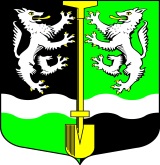 АДМИНИСТРАЦИЯ                                                                  МУНИЦИПАЛЬНОГО ОБРАЗОВАНИЯ                                             СЕЛИВАНОВСКОЕ СЕЛЬСКОЕ  ПОСЕЛЕНИЕ                                 ВОЛХОВСКОГО МУНИЦИПАЛЬНОГО РАЙОНА                     ЛЕНИНГРАДСКОЙ ОБЛАСТИПОСТАНОВЛЕНИЕот 28 октября 2020 года                                                                                  № 109Об утверждении Схемы размещения нестационарных торговых объектов  на территории муниципального образования Селивановское  сельское поселение Волховского муниципального района Ленинградской области»В соответствии с Федеральным законом от 27.07.2010 года № 210-ФЗ «Об организации предоставления государственных и муниципальных услуг», Федеральным законом от 06.10.2003 года № 131-ФЗ «Об общих принципах организации местного самоуправления в Российской Федерации», Постановлением Правительства Российской Федерации от 29.09.2010 года № 772 «Об утверждении правил включения нестационарных торговых объектов, расположенных на земельных участках, в зданиях, строениях и сооружениях, находящихся в государственной собственности, в схему размещения нестационарных торговых объектов», Приказом Комитета по развитию малого, среднего бизнеса и потребительского рынка Ленинградской области от 12.03.2019 года за № 4, Уставом муниципального образования Селивановское сельское поселение, администрация муниципального образования Селивановское сельское поселение Волховского муниципального района Ленинградской области,ПОСТАНОВЛЯЕТ:1.Утвердить схему размещения нестационарных торговых объектов на территории муниципального образования Селивановское сельское поселение Волховского муниципального района Ленинградской области (приложение 1).2.Утвердить графическое изображение проектного места размещения нестационарных торговых объектов на территории муниципального образования Селивановское сельское поселение Волховского муниципального района Ленинградской области (приложение 2).3.Постановление № 62 от 29 июня 2017 года «Об утверждении Схемы размещения нестационарных торговых объектов  на территории муниципального образования Селивановское  сельское поселение Волховского муниципального района Ленинградской области» считать утратившим силу.4.Постановление № 80 от 27 декабря 2019 года «О внесении изменений и дополнений в постановление № 62 от 29 июня 2017 года «Об утверждении Схемы размещения нестационарных торговых объектов  на территории муниципального образования Селивановское  сельское поселение Волховского муниципального района Ленинградской области» считать утратившим силу.5.Настоящее постановление подлежит официальному опубликованию в газете «Волховские огни» и размещению на официальном сайте администрации МО Селивановское сельское поселение в сети «Интернет».6.Контроль за исполнением настоящего распоряжения оставляю за собой.Глава администрацииМО Селивановское сельское поселение                                       М.Ф.ПетроваПриложение 1К постановлению администрацииМО Селивановское сельское поселениеВолховского муниципального районаЛенинградской области№ 109 от 28 октября 2020 г.Схема размещения нестационарных торговых объектов на территории муниципального образования Селивановское сельское поселение Волховского муниципального района Ленинградской областиПриложение 2к постановлению администрацииМО Селивановское сельское поселениеВолховского муниципального районаЛенинградской области№ 109 от 28 октября 2020 г.Графическое изображение размещения проектного места нестационарных торговых объектов на территории муниципального образования Селивановское сельское поселение Волховского муниципального района Ленинградской области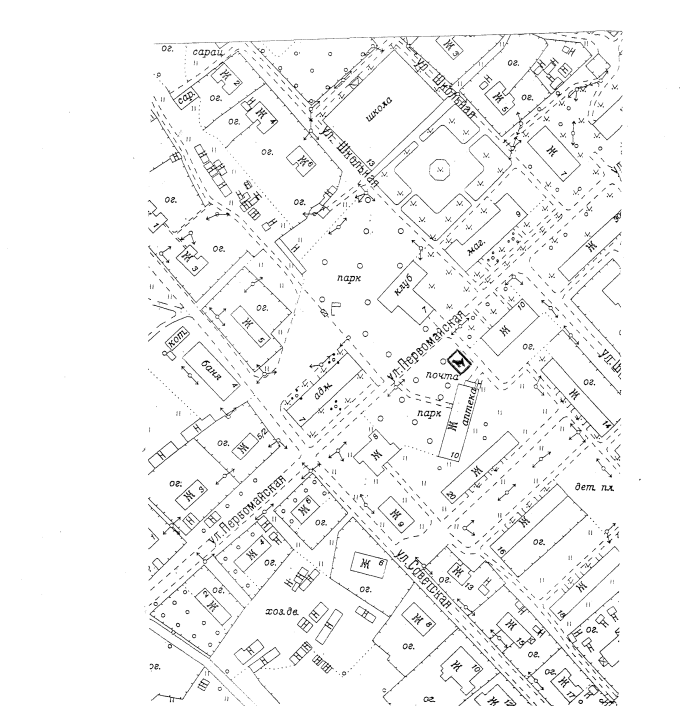 Информация о НТОИнформация о НТОИнформация о НТОИнформация о НТОИнформация о НТОИнформация о хозяйствующем субъекте, осуществляющем торговую деятельность в НТОИнформация о хозяйствующем субъекте, осуществляющем торговую деятельность в НТОИнформация о хозяйствующем субъекте, осуществляющем торговую деятельность в НТОРеквизиты документов на размещение НТОЯвляется ли хозяйствующий субъект, осуществля-ющий торговую деятельностьв НТО субъектом малого и (или) среднего предпринима-тельстваПериод размещения НТОПериод размещения НТОИденти-фикацион-ный номерНТОМесто размещения НТОВид НТОПлощадь НТОСпециализация НТОНаименованиеИННТелефонРеквизиты документов на размещение НТОЯвляется ли хозяйствующий субъект, осуществля-ющий торговую деятельностьв НТО субъектом малого и (или) среднего предпринима-тельстваС (дата)ПО (дата)123456789101112№ 1Селиваново, ул. Первомайская, у д. 10аПроектное место250 кв.м.отсутствует-------